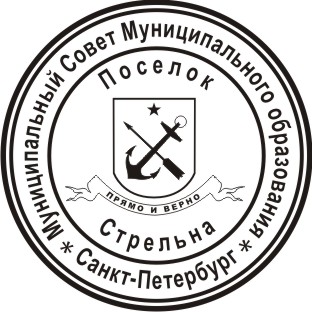 МЕСТНАЯ АДМИНИСТРАЦИЯМУНИЦИПАЛЬНОГО ОБРАЗОВАНИЯ ПОСЕЛОК СТРЕЛЬНАПОСТАНОВЛЕНИЕО внесении изменений в ведомственные целевые программы на 2021 год  В соответствии с Положением «О бюджетном процессе в Муниципальном образовании поселок Стрельна», утвержденным решением Муниципального Совета Муниципального образования поселок Стрельна от 19.03.2015 №10ПОСТАНОВЛЯЮ:Внести изменения в ведомственную целевую программу «Благоустройство территории муниципального образования», утвержденную постановлением Местной администрации Муниципального образования поселок Стрельна от 26.10.2020 №96 с изменениями, внесенными постановлением Местной администрации Муниципального образования поселок Стрельна от 25.01.2021 №10, от 05.02.2021 №16, от 17.02.2021 №25, от 01.03.2021 №35, от 30.03.2021 №51, от 15.04.2021 №63, 17.05.2021 №86):В перечень программных мероприятий добавить п.6 п.6 столбец 2 изложить «Выполнение работ по размещению контейнерных площадок, ремонту элементов благоустройства, расположенных на контейнерных площадках»добавить подпункт 6.1. столбец 2 изложить «Ремонт секций ограждения, окраска ограждений», столбец 3 изложить «секций/м2», столбец 4 изложить «4/120», столбец 5 изложить «II-III квартал», столбец 6 изложить «140,0», столбец 7 изложить «Отдел благоустройства Местной администрации Муниципального образования поселок Стрельна»добавить подпункт 6.2.столбец 2 изложить «Ремонт элементов благоустройства контейнерной площадки», столбец 3 изложить «объект», столбец 4 изложить «1», столбец 5 изложить «II-III квартал», столбец 6 изложить «460,0», столбец 7 изложить «Отдел благоустройства Местной администрации Муниципального образования поселок Стрельна»В паспорте к ведомственной целевой программе параметры финансового обеспечения реализации ведомственной целевой программы редактировать:объем финансирования изложить в редакции: «29614,7», объем финансирования по целевой статье – 6000000137 изложить в редакции: «11649,7».2. Настоящее постановление разместить на официальном сайте Муниципального образования поселок Стрельна в информационно-телекоммуникационной сети «Интернет» в течение 10 календарных дней со дня его принятия.2. Добавить Адресную программу выполнения работ по размещению контейнерных площадок, ремонту элементов благоустройства, расположенных на контейнерных площадкахп.1 столбец 2 изложить: «Ремонт секций ограждения, окраска ограждений»п.1 столбец 5 изложить «140,0»подпункт 1.1 столбец 2 изложить «ул. Грибоедова дд.11-13» столбец 3 изложить «секция/м2», столбец 4 изложить «2/56»подпункт 1.2 столбец 2 изложить «ул. Гоголя д.4» столбец 3 изложить «секция/м2», столбец 4 изложить «2/64»подпункты 1.1 -1.2 столбец 5 изложить «140,0»п.2 столбец 2 изложить: «Ремонт элементов благоустройства контейнерной площадки»п.1 столбец 5 изложить «460,0»подпункт 2.1 столбец 2 изложить «ул.Львовская д.19/2» столбец 3 изложить «объект», столбец 4 изложить «1», столбец 5 изложить «460,0»3. После внесения изменений в бюджет МО поселок Стрельна и возникшей необходимостью прошу внести следующие изменения в ведомственную целевую программу «Текущий ремонт и содержание дорог, расположенных в пределах границ муниципального образования, в соответствии с перечнем, утвержденным Правительством Санкт-Петербурга»:В перечень программных мероприятий добавить п.2 п.2 столбец 2 изложить «Текущий ремонт дорог»добавить подпункт 2.1. столбец 2 изложить «Ремонт проезжей части дорог» столбец 3 изложить «кв.м», столбец 4 изложить «1440», столбец 5 изложить «II-III квартал», столбец 6 изложить «600,0», столбец 7 изложить «Отдел благоустройства Местной администрации Муниципального образования поселок Стрельна»В паспорте к ведомственной целевой программе параметры финансового обеспечения реализации ведомственной целевой программы редактировать:объем финансирования изложить в редакции: «16213,9»Добавить Адресную программу по текущему ремонту дорог, расположенный в пределах границ муниципального образования, в соответствии с перечнем, утвержденным Правительством Санкт-Петербургап.1 столбец 2 изложить: «Ремонт проезжей части», столбец 5 изложить «600,0»подпункт 1.1 столбец 2 изложить «Школьный переулок» столбец 3 изложить «кв.м», столбец 4 изложить «1440», столбец 5 изложить «600,0»4. Контроль за исполнением настоящего постановления оставляю за собой.5. Настоящее постановление вступает в силу с момента его принятия.Глава местной администрации				И.А. Климачева19 мая 2021поселок Стрельна№ 93